Attention, une fiche de présentation incomplète, ou dont l’original (document daté et signé) ne sera pas parvenu à l’équipe technique avant la date fixée, ne sera pas traitée. La présente fiche-projet doit être remise à l’équipe technique en version numérique et en version papier, datée et signée. Une rencontre avec l’équipe LEADER est obligatoire avant le dépôt de la fiche-projet.Le dépôt de cette fiche-projet ne vaut pas dépôt de demande de subvention et ne signifie pas que votre projet bénéficiera automatiquement d’une subvention LEADER.IDENTIFICATION DU DEMANDEUR ET SES COORDONNEES RESPONSABLE DU PROJETPRESENTATION GENERALE DU PROJETBUDGET PREVISIONNEL ET PLAN DE FINANCEMENTLIEN AVEC LA STRATEGIE DU GAL MISE EN ŒUVRE ET PERFORMANCE DU PROJETLIEN AVEC LES PRINCIPES DU PROGRAMME LEADERAnnexe(s) : Vous pouvez compléter par une ou plusieurs annexes si vous le jugez nécessaire (merci de numéroter les annexes et d’indiquer le numéro d’annexe dans le texte de la section correspondante).J’atteste sur l’honneur :  Que le projet n’a pas commencé (achats de matériels, notifications de marchés, signatures de devis et/ou de contrats…). De l’exactitude des renseignements inscrits dans cette fiche-projet.  D’avoir pris connaissance des informations contenues dans l’appel à projets. 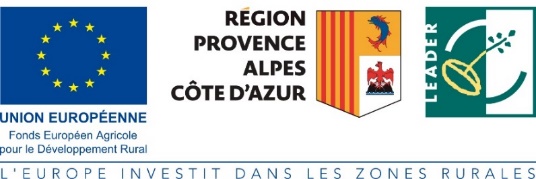 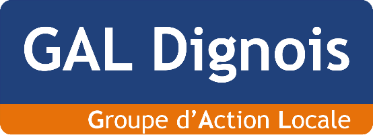 V3 10.04.2018Fiche-ProjetGAL DignoisFiche-ProjetGAL DignoisFiche-ProjetGAL DignoisFiche-ProjetGAL DignoisFiche-ProjetGAL DignoisFiche-ProjetGAL DignoisIntitule du projet : __________________________________________________________________________(à remplir par le demandeur)Concerne la fiche action n° :………. (à remplir par le demandeur)Structure porteuse du projet : _______________________________Intitule du projet : __________________________________________________________________________(à remplir par le demandeur)Concerne la fiche action n° :………. (à remplir par le demandeur)Structure porteuse du projet : _______________________________Intitule du projet : __________________________________________________________________________(à remplir par le demandeur)Concerne la fiche action n° :………. (à remplir par le demandeur)Structure porteuse du projet : _______________________________Intitule du projet : __________________________________________________________________________(à remplir par le demandeur)Concerne la fiche action n° :………. (à remplir par le demandeur)Structure porteuse du projet : _______________________________Intitule du projet : __________________________________________________________________________(à remplir par le demandeur)Concerne la fiche action n° :………. (à remplir par le demandeur)Structure porteuse du projet : _______________________________Intitule du projet : __________________________________________________________________________(à remplir par le demandeur)Concerne la fiche action n° :………. (à remplir par le demandeur)Structure porteuse du projet : _______________________________Cadre réservé à l’administrationCadre réservé à l’administrationCadre réservé à l’administrationCadre réservé à l’administrationCadre réservé à l’administrationCadre réservé à l’administrationNuméro de dossierDate de réception : N° de SIRET : Obligatoire pour les personnes moralesObligatoire pour les personnes moralesStatut juridique (exploitation individuelle, GAEC, EARL, SCEA, SARL, SA, établissement public, association loi 1901, collectivité, groupement de communes, autres…) Statut juridique (exploitation individuelle, GAEC, EARL, SCEA, SARL, SA, établissement public, association loi 1901, collectivité, groupement de communes, autres…) Statut juridique (exploitation individuelle, GAEC, EARL, SCEA, SARL, SA, établissement public, association loi 1901, collectivité, groupement de communes, autres…) Statut juridique (exploitation individuelle, GAEC, EARL, SCEA, SARL, SA, établissement public, association loi 1901, collectivité, groupement de communes, autres…) Statut juridique (exploitation individuelle, GAEC, EARL, SCEA, SARL, SA, établissement public, association loi 1901, collectivité, groupement de communes, autres…) ORGANISME QUALIFIE DE DROIT PUBLICORGANISME QUALIFIE DE DROIT PUBLICORGANISME QUALIFIE DE DROIT PUBLICORGANISME QUALIFIE DE DROIT PUBLICORGANISME QUALIFIE DE DROIT PUBLIC OUI  NON OUI  NONDemandeur soumis à la commande publiqueDemandeur soumis à la commande publiqueDemandeur soumis à la commande publiqueDemandeur soumis à la commande publiqueDemandeur soumis à la commande publique OUI  NON  OUI  NON TVA récupérée par le demandeurTVA récupérée par le demandeurTVA récupérée par le demandeurTVA récupérée par le demandeurTVA récupérée par le demandeur OUI  NON Si partiellement, préciser le taux de récupération :…. % OUI  NON Si partiellement, préciser le taux de récupération :…. %Raison sociale (et appellation commerciale si différente) Raison sociale (et appellation commerciale si différente) Représentant légal Représentant légal NOM PrénomReprésentant légal Représentant légal Fonctions (maire, président, etc…)Représentant légal Représentant légal AdresseReprésentant légal Représentant légal Code postalReprésentant légal Représentant légal CommuneReprésentant légal Représentant légal Numéro de téléphoneReprésentant légal Représentant légal CourrielACTIVITES DE LA STRUCTUREIndiquer les principales activités de la structure (sauf s’il s’agit d’une collectivité territoriale)ACTIVITES DE LA STRUCTUREIndiquer les principales activités de la structure (sauf s’il s’agit d’une collectivité territoriale)Nombre de salariésNombre de salariésEn ETP (équivalent temps plein)En ETP (équivalent temps plein)Responsable du projet Nom Prénom FonctionTéléphone Courriel LOCALISATION DU PROJETCommune(s) et adresse(s) du projet si matériel ou territoire couvert par le projet pour les projets immatériels.L’opération est-elle insérée dans un projet plus important ? Dans le cas où le financement LEADER ne couvrirait pas l’ensemble du projetL’opération est-elle insérée dans un projet plus important ? Dans le cas où le financement LEADER ne couvrirait pas l’ensemble du projet OUI  NON OUI  NONDESCRIPTION DE L’OPERATIONPrésentez les principales actions du projet, leur mise en œuvre, tout élément permettant de comprendre l’opération.Attention : vous ne pouvez pas sélectionner vos futurs prestataires avant le dépôt de demande de subvention car vous serez dans l’obligation de mettre en concurrence les offres avant d’en sélectionner une. Identifiez seulement les missions que vous confirez à un prestataire.PUBLIC CIBLEA qui s’adresse l’opération/l’action ?CALENDRIER PREVISIONNELLes dates indiquées pourront évoluer au moment du dépôt du dossier de demande de subvention.Durée prévisionnelle de l’opérationDurée prévisionnelle de l’opérationCALENDRIER PREVISIONNELLes dates indiquées pourront évoluer au moment du dépôt du dossier de demande de subvention.Date prévisionnelle du début de l’opérationDate prévisionnelle du début de l’opérationCALENDRIER PREVISIONNELLes dates indiquées pourront évoluer au moment du dépôt du dossier de demande de subvention.Date prévisionnelle de fin de l’opérationDate prévisionnelle de fin de l’opérationBUDGET PREVISIONNEL DE L’OPERATIONLe budget prévisionnel global de l’opération pourra être adapté avant le dépôt de demande de subvention.Attention : cette adaptation se fait à la baisse sans limitation ou à la hausse dans la limite de 10%DEPENSES PREVISIONNELLES DE l’OPERATION LEADERDEPENSES PREVISIONNELLES DE l’OPERATION LEADERDEPENSES PREVISIONNELLES DE l’OPERATION LEADERBUDGET PREVISIONNEL DE L’OPERATIONLe budget prévisionnel global de l’opération pourra être adapté avant le dépôt de demande de subvention.Attention : cette adaptation se fait à la baisse sans limitation ou à la hausse dans la limite de 10%Nature des dépensesNature des dépensesMontant prévisionnel  HT  TTCSi vous récupérez la TVA même partiellement, présentez vos dépenses en HTBUDGET PREVISIONNEL DE L’OPERATIONLe budget prévisionnel global de l’opération pourra être adapté avant le dépôt de demande de subvention.Attention : cette adaptation se fait à la baisse sans limitation ou à la hausse dans la limite de 10%Catégories de dépensesPrécisez la dépenseMontant prévisionnel  HT  TTCSi vous récupérez la TVA même partiellement, présentez vos dépenses en HTBUDGET PREVISIONNEL DE L’OPERATIONLe budget prévisionnel global de l’opération pourra être adapté avant le dépôt de demande de subvention.Attention : cette adaptation se fait à la baisse sans limitation ou à la hausse dans la limite de 10%Frais salariaux (de la structure)€BUDGET PREVISIONNEL DE L’OPERATIONLe budget prévisionnel global de l’opération pourra être adapté avant le dépôt de demande de subvention.Attention : cette adaptation se fait à la baisse sans limitation ou à la hausse dans la limite de 10%Frais de structure (forfait de 15% du montant total des frais salariaux)€BUDGET PREVISIONNEL DE L’OPERATIONLe budget prévisionnel global de l’opération pourra être adapté avant le dépôt de demande de subvention.Attention : cette adaptation se fait à la baisse sans limitation ou à la hausse dans la limite de 10%Frais de déplacement, hébergement, restauration€BUDGET PREVISIONNEL DE L’OPERATIONLe budget prévisionnel global de l’opération pourra être adapté avant le dépôt de demande de subvention.Attention : cette adaptation se fait à la baisse sans limitation ou à la hausse dans la limite de 10%Communication€BUDGET PREVISIONNEL DE L’OPERATIONLe budget prévisionnel global de l’opération pourra être adapté avant le dépôt de demande de subvention.Attention : cette adaptation se fait à la baisse sans limitation ou à la hausse dans la limite de 10%Equipement et matériel€BUDGET PREVISIONNEL DE L’OPERATIONLe budget prévisionnel global de l’opération pourra être adapté avant le dépôt de demande de subvention.Attention : cette adaptation se fait à la baisse sans limitation ou à la hausse dans la limite de 10%Aménagement et travaux (hors gros œuvre)€BUDGET PREVISIONNEL DE L’OPERATIONLe budget prévisionnel global de l’opération pourra être adapté avant le dépôt de demande de subvention.Attention : cette adaptation se fait à la baisse sans limitation ou à la hausse dans la limite de 10%Autres prestations de service €BUDGET PREVISIONNEL DE L’OPERATIONLe budget prévisionnel global de l’opération pourra être adapté avant le dépôt de demande de subvention.Attention : cette adaptation se fait à la baisse sans limitation ou à la hausse dans la limite de 10%Location€BUDGET PREVISIONNEL DE L’OPERATIONLe budget prévisionnel global de l’opération pourra être adapté avant le dépôt de demande de subvention.Attention : cette adaptation se fait à la baisse sans limitation ou à la hausse dans la limite de 10%Certification et brevets€BUDGET PREVISIONNEL DE L’OPERATIONLe budget prévisionnel global de l’opération pourra être adapté avant le dépôt de demande de subvention.Attention : cette adaptation se fait à la baisse sans limitation ou à la hausse dans la limite de 10%Autres dépenses…€BUDGET PREVISIONNEL DE L’OPERATIONLe budget prévisionnel global de l’opération pourra être adapté avant le dépôt de demande de subvention.Attention : cette adaptation se fait à la baisse sans limitation ou à la hausse dans la limite de 10%TOTALTOTAL€BUDGET PREVISIONNEL DE L’OPERATIONLe budget prévisionnel global de l’opération pourra être adapté avant le dépôt de demande de subvention.Attention : cette adaptation se fait à la baisse sans limitation ou à la hausse dans la limite de 10%Si l’opération s’inscrit dans un projet plus étendu, précisez le montant total du projet :(uniquement si LEADER ne prend en charge qu’une partie du projet)Si l’opération s’inscrit dans un projet plus étendu, précisez le montant total du projet :(uniquement si LEADER ne prend en charge qu’une partie du projet)€PLAN DE FINANCEMENT PREVISIONNELFINANCEURSFINANCEURSMontant prévisionnel  HT  TTCSi vous récupérez la TVA même partiellement, présentez vos dépenses en HTPLAN DE FINANCEMENT PREVISIONNELMontant de subvention demandé (max 90% budget total)Montant de subvention demandé (max 90% budget total)€PLAN DE FINANCEMENT PREVISIONNELMontant FEADER (60% de la subvention)€PLAN DE FINANCEMENT PREVISIONNELCofinancements publics (40% de la subvention)€PLAN DE FINANCEMENT PREVISIONNELAutofinancement du porteur de projet (minimum 10% budget total)Autofinancement du porteur de projet (minimum 10% budget total)€PLAN DE FINANCEMENT PREVISIONNELAutofinancement de la structure€PLAN DE FINANCEMENT PREVISIONNELAutres financements privés (fondation, mécénat, etc…)€PLAN DE FINANCEMENT PREVISIONNELTOTAL TOTAL €AUTRES DEMANDES DE FINANCEMENTPour cette opération, avez-vous déjà sollicité d’autres financements Pour cette opération, avez-vous déjà sollicité d’autres financements  OUI  NONAUTRES DEMANDES DE FINANCEMENTSi oui, des financements publics ?Si oui, des financements publics ?MontantAUTRES DEMANDES DE FINANCEMENTPrécisez :Précisez :AUTRES DEMANDES DE FINANCEMENTSi oui, des financements privés ?Si oui, des financements privés ?MontantAUTRES DEMANDES DE FINANCEMENTPrécisez :Précisez :LIEN DE L’OPERATION AVEC LA STRATEGIELIEN DE L’OPERATION AVEC LA STRATEGIESur quelle fiche-action l’opération s’inscrit-elle ? 1      2      3      4      5      6      7LIEN DE L’OPERATION AVEC LA STRATEGIELIEN DE L’OPERATION AVEC LA STRATEGIEExpliquez ci-dessous à quel(s) besoin(s) de la fiche-action votre opération répond-elle ? Justifiez. Expliquez ci-dessous à quel(s) besoin(s) de la fiche-action votre opération répond-elle ? Justifiez. LIEN DE L’OPERATION AVEC LA STRATEGIELIEN DE L’OPERATION AVEC LA STRATEGIENATURE DES OPERATIONS ELIGIBLES Cochez la ou les natures d’opérations éligibles de votre projet en relation avec les thématiques suivantes1Circuits courts Ateliers de transformation collectifs ayant pour objet la production en circuits courts. Création de points de vente collectifs de produits agricoles et artisanaux. Aide à la structuration de filières en circuits-courts. Création d’une logistique de transport d’approvisionnement en circuits courts.  Mettre en place une plateforme numérique d’approvisionnement en circuits courts pour les producteurs et artisans. Accompagnement collectif et réunions d’information en vue de professionnalisation.  Création et promotion de labels en circuits-courts.  Opération de promotion des produits et des savoir-faire locaux. Réunions d’information sur la valorisation des filières en circuits courts.  Etudes et outils de mutualisation en vue de regrouper les producteurs et artisans locaux. Promouvoir la reprise d’exploitations agricoles et forestières. Opération de compostage de proximité. Ateliers de transformation collectifs ayant pour objet la production en circuits courts. Création de points de vente collectifs de produits agricoles et artisanaux. Aide à la structuration de filières en circuits-courts. Création d’une logistique de transport d’approvisionnement en circuits courts.  Mettre en place une plateforme numérique d’approvisionnement en circuits courts pour les producteurs et artisans. Accompagnement collectif et réunions d’information en vue de professionnalisation.  Création et promotion de labels en circuits-courts.  Opération de promotion des produits et des savoir-faire locaux. Réunions d’information sur la valorisation des filières en circuits courts.  Etudes et outils de mutualisation en vue de regrouper les producteurs et artisans locaux. Promouvoir la reprise d’exploitations agricoles et forestières. Opération de compostage de proximité.NATURE DES OPERATIONS ELIGIBLES Cochez la ou les natures d’opérations éligibles de votre projet en relation avec les thématiques suivantes2Rénovation énergétique Actions visant à développer le chauffage des bâtiments et de production d’eau chaude à partir des ressources locales (bois, solaire, géothermie, déchets…). Actions de sensibilisation et d’encouragement à la mise en place de systèmes collectifs de production d’énergie.  Rénovation énergétique des bâtiments accueillant du public ou d’un parc de bâtiments public.  Rénovation énergétique par des techniques d’éco construction dont l’utilisation d’isolants d’origine végétale, animale, ou issus du recyclage. Actions de communication visant à sensibiliser les professionnels de la construction sur les matériaux propres (définition : ne sont pas des produits issus de l’industrie pétrolière, et leur fabrication n’est pas énergivore en CO2). Etude sur des nouveaux moyens d’économie d’énergies liées à la construction.    Plateformes d’informations sur les techniques et les aides à l’eco-construction, la rénovation énergétique, et les énergies renouvelables. Réunions d’information sur les techniques d’éco-construction, et l’utilisation des énergies renouvelables.  Etude pré-opérationnelle sur la mise en place de filières locales en termes de matériaux valorisant les ressources locales. Favoriser l’éco construction dans la rénovation énergétique.  Etude pré-opérationnelle de dispositifs favorisant la maîtrise des dépenses énergétiques auprès d’un public vulnérable. Projets exemplaires dans le domaine de l’efficacité énergétique (hors gros œuvre). Projets collectifs de production d’énergie renouvelable. Actions visant à développer le chauffage des bâtiments et de production d’eau chaude à partir des ressources locales (bois, solaire, géothermie, déchets…). Actions de sensibilisation et d’encouragement à la mise en place de systèmes collectifs de production d’énergie.  Rénovation énergétique des bâtiments accueillant du public ou d’un parc de bâtiments public.  Rénovation énergétique par des techniques d’éco construction dont l’utilisation d’isolants d’origine végétale, animale, ou issus du recyclage. Actions de communication visant à sensibiliser les professionnels de la construction sur les matériaux propres (définition : ne sont pas des produits issus de l’industrie pétrolière, et leur fabrication n’est pas énergivore en CO2). Etude sur des nouveaux moyens d’économie d’énergies liées à la construction.    Plateformes d’informations sur les techniques et les aides à l’eco-construction, la rénovation énergétique, et les énergies renouvelables. Réunions d’information sur les techniques d’éco-construction, et l’utilisation des énergies renouvelables.  Etude pré-opérationnelle sur la mise en place de filières locales en termes de matériaux valorisant les ressources locales. Favoriser l’éco construction dans la rénovation énergétique.  Etude pré-opérationnelle de dispositifs favorisant la maîtrise des dépenses énergétiques auprès d’un public vulnérable. Projets exemplaires dans le domaine de l’efficacité énergétique (hors gros œuvre). Projets collectifs de production d’énergie renouvelable.NATURE DES OPERATIONS ELIGIBLES Cochez la ou les natures d’opérations éligibles de votre projet en relation avec les thématiques suivantes3Tourisme Actions de communication pour la notoriété de notre territoire en interne et en externe.  Rénovation d’infrastructures touristique ayant vocation à la pratique d’activités, l’hébergement et la restauration.  Création de produits touristiques nouveaux sur le territoire. Développement de services itinérants pour la promotion et/ou la commercialisation des offres touristiques. Réunions d’information/formation touristiques (langues, techniques de ventes, accueil clientèle, promotion du territoire) visant le personnel d’accueil et d’animation. Mise en place d’éduc’tours multithématiques pour accroître la connaissance interne de l’offre touristique. Actions de sensibilisation des professionnels du tourisme sur le thème du tourisme d’affaire, séminaire. Rénovation et réhabilitation du patrimoine culturel sous ses formes variées (chapelles, églises, fours banaux, musées etc). Rénovation et aménagement de sites de plein air ayant une valeur paysagère. Etudes prospectives ayant pour vocation l’anticipation du tourisme sur le territoire. Manifestations et événements faisant promotion du tourisme sur le territoire. Géolocalisation et cartographie des points touristiques. Démarches qualité collectives et collaboratives visant l’obtention de labels. Création de nouveaux outils pour la promotion de l’offre touristique. Actions de communication pour la notoriété de notre territoire en interne et en externe.  Rénovation d’infrastructures touristique ayant vocation à la pratique d’activités, l’hébergement et la restauration.  Création de produits touristiques nouveaux sur le territoire. Développement de services itinérants pour la promotion et/ou la commercialisation des offres touristiques. Réunions d’information/formation touristiques (langues, techniques de ventes, accueil clientèle, promotion du territoire) visant le personnel d’accueil et d’animation. Mise en place d’éduc’tours multithématiques pour accroître la connaissance interne de l’offre touristique. Actions de sensibilisation des professionnels du tourisme sur le thème du tourisme d’affaire, séminaire. Rénovation et réhabilitation du patrimoine culturel sous ses formes variées (chapelles, églises, fours banaux, musées etc). Rénovation et aménagement de sites de plein air ayant une valeur paysagère. Etudes prospectives ayant pour vocation l’anticipation du tourisme sur le territoire. Manifestations et événements faisant promotion du tourisme sur le territoire. Géolocalisation et cartographie des points touristiques. Démarches qualité collectives et collaboratives visant l’obtention de labels. Création de nouveaux outils pour la promotion de l’offre touristique.NATURE DES OPERATIONS ELIGIBLES Cochez la ou les natures d’opérations éligibles de votre projet en relation avec les thématiques suivantes4Mobilité Actions d’animation et de communication visant à favoriser les modes de transport écologiques  (y compris plan de communication, événementiel, challenge…). Etude, mise en place et animation de plans de déplacements autour de la mobilité et des transports : Plans de Déplacements (Inter) Administrations/Entreprises, Plans de Déplacements des Etablissements Scolaires, Pédibus… Développement de la pratique du covoiturage spontané. Aménagement de pôles d’échanges multimodaux. Etude (externe) pour la transformation d’un réseau de transports en commun municipal à un réseau intercommunal avec l’objectif de répondre aux besoins réels des usagers de la ville-centre et des communes périphériques. Expérimentation d’un réseau de transports à la demande. Expérimentation de navettes saisonnières. Etude, création, communication et sensibilisation sur la création d’un parc de véhicules en auto partage (Minibus, VL, VL électriques, VAE…). Création d’outils numériques (application, site de réservation, « marque blanche ») pour l’amélioration de l’information liés aux transporteurs. Etude, communication, sensibilisation et mise en place du développement de l’usage de Vélos à Assistance Electrique. Création d’une centrale de mobilité. Création de services itinérants (cinéma, culture, informations touristiques, autres services de base). Etude (externe) pour la réalisation de liaisons douces (piétonnes et cyclistes). Actions d’animation et de communication visant à favoriser les modes de transport écologiques  (y compris plan de communication, événementiel, challenge…). Etude, mise en place et animation de plans de déplacements autour de la mobilité et des transports : Plans de Déplacements (Inter) Administrations/Entreprises, Plans de Déplacements des Etablissements Scolaires, Pédibus… Développement de la pratique du covoiturage spontané. Aménagement de pôles d’échanges multimodaux. Etude (externe) pour la transformation d’un réseau de transports en commun municipal à un réseau intercommunal avec l’objectif de répondre aux besoins réels des usagers de la ville-centre et des communes périphériques. Expérimentation d’un réseau de transports à la demande. Expérimentation de navettes saisonnières. Etude, création, communication et sensibilisation sur la création d’un parc de véhicules en auto partage (Minibus, VL, VL électriques, VAE…). Création d’outils numériques (application, site de réservation, « marque blanche ») pour l’amélioration de l’information liés aux transporteurs. Etude, communication, sensibilisation et mise en place du développement de l’usage de Vélos à Assistance Electrique. Création d’une centrale de mobilité. Création de services itinérants (cinéma, culture, informations touristiques, autres services de base). Etude (externe) pour la réalisation de liaisons douces (piétonnes et cyclistes).NATURE DES OPERATIONS ELIGIBLES Cochez la ou les natures d’opérations éligibles de votre projet en relation avec les thématiques suivantes5Economie Valorisation des actions d’accompagnement et aides aux entreprises (mutualisation des structures d’accompagnement, journées collectives d’information, …). Réalisation, aménagement, animation d’espace de travail collaboratif (hôtel d’entreprise tiers-lieux, espaces de co-working, matériels de visioconférence).  Actions visant à l’amélioration du parcours marchand en centre-ville (signalétique – mobilier urbain – actions de communication, de valorisation des vitrines vides – site internet collectif…).  Mise en place de réunions d’information / accompagnement en gestion d’entreprises (marketing, comptable, juridique, logistique, RSE). Projets exemplaires s’inscrivant dans une logique d’économie circulaire ou d’optimisation d’exploitation des ressources (développement durable). Sensibilisation et réunions d’information à destination des chefs d’entreprises sur les TIC et les avantages du e-commerce. Aide à la mise en place de filières de formation en lien avec les besoins du territoire. Expérimentation de formes d’organisation du travail innovantes sur le territoire. Mise en place d’une plateforme coopérative (physique ou virtuelle) afin de promouvoir les actions de coopérations entre entreprises : développement de spécialisation et complémentarité, RH (embauche en temps partagé..), comptabilité, marchés publics, secrétariat… Promouvoir et réaliser des actions d’aides à la création d’entreprise mais également l’accompagnement à la transmission / reprise.  Actions de communication visant à promouvoir nos entreprises locales (conception de support, frais d’impression, affranchissement, goodies, film). Réalisation d’études de positionnement stratégique du développement économique du territoire à finalité collective. Accompagnement au maintien des services de proximité dans les villages (épicerie multiservices et/ou tournées de commerçants). Participation à des salons, foires, évènements de promotion des entreprises nationaux et internationaux (conception de support, frais d’impression, affranchissement, goodies, film, réception, d’inscription). Valorisation des actions d’accompagnement et aides aux entreprises (mutualisation des structures d’accompagnement, journées collectives d’information, …). Réalisation, aménagement, animation d’espace de travail collaboratif (hôtel d’entreprise tiers-lieux, espaces de co-working, matériels de visioconférence).  Actions visant à l’amélioration du parcours marchand en centre-ville (signalétique – mobilier urbain – actions de communication, de valorisation des vitrines vides – site internet collectif…).  Mise en place de réunions d’information / accompagnement en gestion d’entreprises (marketing, comptable, juridique, logistique, RSE). Projets exemplaires s’inscrivant dans une logique d’économie circulaire ou d’optimisation d’exploitation des ressources (développement durable). Sensibilisation et réunions d’information à destination des chefs d’entreprises sur les TIC et les avantages du e-commerce. Aide à la mise en place de filières de formation en lien avec les besoins du territoire. Expérimentation de formes d’organisation du travail innovantes sur le territoire. Mise en place d’une plateforme coopérative (physique ou virtuelle) afin de promouvoir les actions de coopérations entre entreprises : développement de spécialisation et complémentarité, RH (embauche en temps partagé..), comptabilité, marchés publics, secrétariat… Promouvoir et réaliser des actions d’aides à la création d’entreprise mais également l’accompagnement à la transmission / reprise.  Actions de communication visant à promouvoir nos entreprises locales (conception de support, frais d’impression, affranchissement, goodies, film). Réalisation d’études de positionnement stratégique du développement économique du territoire à finalité collective. Accompagnement au maintien des services de proximité dans les villages (épicerie multiservices et/ou tournées de commerçants). Participation à des salons, foires, évènements de promotion des entreprises nationaux et internationaux (conception de support, frais d’impression, affranchissement, goodies, film, réception, d’inscription).NATURE DES OPERATIONS ELIGIBLES Cochez la ou les natures d’opérations éligibles de votre projet en relation avec les thématiques suivantes6Jeunesse Etude et création de systèmes de garde alternatifs et de nouveaux services liés aux enfants. Mise en place d’ateliers à destination des jeunes de moins de 20 ans en lien avec : - la transition écologique et énergétique ; - la transition numérique ;- les métiers de notre territoire.  Réunions d’information des animateurs d’activités destinées aux jeunes de moins de 20 ans.  Actions de sensibilisation des cantines aux produits locaux.  Etude et création de systèmes de garde alternatifs et de nouveaux services liés aux enfants. Mise en place d’ateliers à destination des jeunes de moins de 20 ans en lien avec : - la transition écologique et énergétique ; - la transition numérique ;- les métiers de notre territoire.  Réunions d’information des animateurs d’activités destinées aux jeunes de moins de 20 ans.  Actions de sensibilisation des cantines aux produits locaux. NATURE DES OPERATIONS ELIGIBLES Cochez la ou les natures d’opérations éligibles de votre projet en relation avec les thématiques suivantes7Silver-économie Etudes sur des systèmes alternatifs à la maison de retraite. Etudes et animation de projets de solidarité intergénérationnelle. Etudes préalables à la structuration d’une filière silver économie à l’échelle du pays dignois. Aide au développement des compétences des artisans locaux par la création d’un label « artisan de la silver économie ». Mise en place d’une stratégie de communication territoriale ciblée séniors. Aide au développement d’une offre touristique et de loisirs adaptée à la clientèle sénior. Aide à la création/fabrication de biens/d’objets/logiciels liés à la domotique des personnes âgées.  Aménagement d’infrastructures collectives accueillant des séniors. Aménagement d’appartement témoin sur la domotique adaptée aux personnes âgées.  Réunions d’information pour les aidants bénévoles. Initiation de nos séniors à de nouvelles activités centrées sur le dialogue.  Etudes sur des systèmes alternatifs à la maison de retraite. Etudes et animation de projets de solidarité intergénérationnelle. Etudes préalables à la structuration d’une filière silver économie à l’échelle du pays dignois. Aide au développement des compétences des artisans locaux par la création d’un label « artisan de la silver économie ». Mise en place d’une stratégie de communication territoriale ciblée séniors. Aide au développement d’une offre touristique et de loisirs adaptée à la clientèle sénior. Aide à la création/fabrication de biens/d’objets/logiciels liés à la domotique des personnes âgées.  Aménagement d’infrastructures collectives accueillant des séniors. Aménagement d’appartement témoin sur la domotique adaptée aux personnes âgées.  Réunions d’information pour les aidants bénévoles. Initiation de nos séniors à de nouvelles activités centrées sur le dialogue. PARTENAIRES DU PROJETConcerne tout type de partenariat, formalisé ou non.Le projet fait-il intervenir des partenaires dans la réflexion en amont ou dans sa mise en œuvre ? Le projet fait-il intervenir des partenaires dans la réflexion en amont ou dans sa mise en œuvre ?  OUI  NON OUI  NONPARTENAIRES DU PROJETConcerne tout type de partenariat, formalisé ou non.Si OUI, remplissez le tableau ci-dessous :Si OUI, remplissez le tableau ci-dessous :Si OUI, remplissez le tableau ci-dessous :Si OUI, remplissez le tableau ci-dessous :PARTENAIRES DU PROJETConcerne tout type de partenariat, formalisé ou non.Nom de la structure partenaireRôle et missions dans le projetRôle et missions dans le projetSignature d’une convention de chef de file ou de partenariatPARTENAIRES DU PROJETConcerne tout type de partenariat, formalisé ou non. OUI  NONPARTENAIRES DU PROJETConcerne tout type de partenariat, formalisé ou non. OUI  NONPARTENAIRES DU PROJETConcerne tout type de partenariat, formalisé ou non. OUI  NONPARTENAIRES DU PROJETConcerne tout type de partenariat, formalisé ou non. OUI  NONPARTENAIRES DU PROJETConcerne tout type de partenariat, formalisé ou non. OUI  NONGOUVERNANCE ET PILOTAGE DU PROJETComment sera piloté le projet (pilotage direct, comités de pilotage, etc.) ? Quelles structures seront associées à la gouvernance ?PERSONNES DEDIEES AU PROJET AU SEIN DE LA STRUCTUREMettez en évidence les personnes (salariés ou bénévoles) qui interviendront dans le projet et leurs compétences respectives.CAPACITES FINANCIERES POUR LA MISE EN ŒUVRE DE L’OPERATIONLe paiement de la subvention se fera que sur présentation des factures acquittées.Quelle est votre capacité à financer les dépenses de votre opération (prêts bancaires, trésorerie, avances de trésorerie, etc…) ?MODELE ECONOMIQUE DE L’OPERATIONQuel modèle économique a été choisi pour la mise en place du projet (mise en place d’un service payant/gratuit, recettes directes/indirectes, bénéfices directs ou indirects pour la structure porteuse, …) ?CONTEXTE TERRITORIALAvez-vous pris connaissance du contexte dans lequel s’insère votre projet (activités similaires, concurrence, besoins du territoire non couverts, normes et lois en vigueur, etc.)Avez-vous pris connaissance du contexte dans lequel s’insère votre projet (activités similaires, concurrence, besoins du territoire non couverts, normes et lois en vigueur, etc.) OUI  NON OUI  NONCONTEXTE TERRITORIALSi OUI, vous avez réalisé : une étude (opportunité, faisabilité, etc.) des échanges avec des structures compétentes dans votre domaine une analyse ou diagnostic de territoire en interne un business planSi OUI, vous avez réalisé : une étude (opportunité, faisabilité, etc.) des échanges avec des structures compétentes dans votre domaine une analyse ou diagnostic de territoire en interne un business planSi OUI, vous avez réalisé : une étude (opportunité, faisabilité, etc.) des échanges avec des structures compétentes dans votre domaine une analyse ou diagnostic de territoire en interne un business planSi OUI, vous avez réalisé : une étude (opportunité, faisabilité, etc.) des échanges avec des structures compétentes dans votre domaine une analyse ou diagnostic de territoire en interne un business planCONTEXTE TERRITORIALQuels en ont été les résultats ?Quels en ont été les résultats ?Quels en ont été les résultats ?Quels en ont été les résultats ?CONTEXTE TERRITORIALCAPACITE DU PROJET A PERDURER DANS LE TEMPSLe projet a-t-il vocation à perdurer après le financement LEADER en l’absence d’autres financements publics ?Le projet a-t-il vocation à perdurer après le financement LEADER en l’absence d’autres financements publics ? OUI  NON OUI  NONCAPACITE DU PROJET A PERDURER DANS LE TEMPSSi OUI, merci d’expliquer :Si OUI, merci d’expliquer :Si OUI, merci d’expliquer :Si OUI, merci d’expliquer :CAPACITE DU PROJET A PERDURER DANS LE TEMPSINNOVATIONExpliquez en quoi le projet est innovant ou expérimental, qu’il s’agisse de son contenu ou de sa mise en œuvre.MISE EN RESEAU ET/OU DEMARCHE COLLECTIVE ET/OU DEMARCHE PARTICIPATIVEPrésentez les éléments de votre projet qui proposent une mise en réseau des acteurs du territoire, une démarche collaborative ou une démarche participative.APPROCHE MULTISECTORIELLEExpliquez en quoi le projet répond à plusieurs problématiques du territoire ou s’inscrit dans plusieurs champs économiques et sociaux.Par exemple : La réalisation d’un outil de communication autour de l’Histoire du territoire. Le contenu se base sur l’association de récits de personnes âgées et de dessins réalisés par des enfants lors d’activités périscolaires.MAINTIEN OU CREATION D’EMPLOISExpliquez quel sera l’impact de votre projet sur l’emploi de votre structure ou d’autres structures en lien avec le projet (impact direct/ indirect, type d’emploi, etc.).DEMARCHE ECORESPONSABLEExpliquez en quoi votre projet prend-il en compte la problématique environnementale par des actions ou dépenses écoresponsables. Fait à : le : Signature du demandeur ou du représentant légal  :Cachet du demandeur : 